                                   JADŁOSPIS  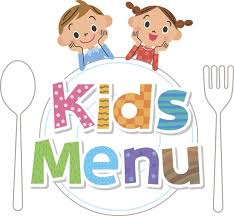                               05-09 GRUDZIEŃPONIEDZIAŁEK 05.12.2016 r.Zupa barszcz biały z kiełbaska i jajkiem posypany zielona natka pietruszki (300ml) – 324 kcalZiemniaki gotowane (200g) – 139kcalGruszka (150g) – 81 kcalKaloryczność obiadu wynosi: 544 kcalZwiera alergeny: seler, ziarna zbóż zawierające gluten, mleko, sezam, gorczycaWTOREK  06.12.2016 r. Makaron świderki z serem twarogowym polewa na bazie jogurtu naturalnego z truskawami (270g) – 305 kcalBatonik Kinder Country (23,5g) – 130 kcalSok owocowy 100% tłoczony (200ml) – 104 kcalKaloryczność obiadu wynosi:  539 kcalZwiera alergeny: ziarna zbóż zawierające gluten, mleko, sezam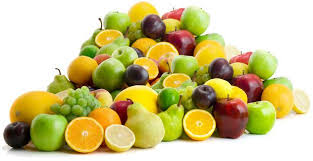 ŚRODA  07.12.2016 r.Schab pieczony w sosie pieczarkowym (150g) – 97 kcalKasza gryczana gotowana (150g) – 145 kcalSurówka z marchwi i prażonego słonecznika (100g) – 45 kcalKompot wiśniowy (200ml)- 196 kcalKaloryczność obiadu wynosi: 483 kcalZwiera alergeny: seler, ziarna zbóż zawierające gluten, sezam, gorczycaCZWARTEK 08.12.2016 r.Pieczone udko z kurczaka w ziołach (200g – 1 udko) – 422 kcalZiemniaki gotowane posypane natką (200) – 141 kcalSurówka z kapusty pekińskiej (100g) – 87 kcalWoda z miętą i cytryną (200ml) – 65kcal Kaloryczność obiadu wynosi: 715 kcalZwiera alergeny: seler, ziarna zbóż zawierające gluten, mleko, sezam, gorczycaPIĄTEK  09.12.2016 r.Ryba w cieście z sosem słodko – kwaśnym (150g)- 138 kcalRyz gotowany posypany natką (200g) – 196 kcalHerbata owocowa (200ml) – 105 kcal Kaloryczność obiadu wynosi: 439 kcalZwiera alergeny: ryby, jajka, seler, ziarna zbóż zawierające gluten, sezam, gorczyca